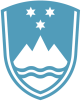 Statement byDr Anže LogarMinister of Foreign Affairs of the Republic of Sloveniaat theUrgent Debate on the Situation of Human Rights in Ukraine stemming from the Russian aggression49th Session of the UN Human Rights Council3 March 2022Excellencies,As the appalling images of civilian casualties, traumatized children and terrified people on the run pour in from Ukraine, this Urgent Debate of the Human Rights Council must be used as yet another platform to condemn in the strongest possible way the Russian invasion of independent and sovereign Ukraine.Same condemnation is directed towards Belarus, who is assisting the aggressor in this act of war. The military aggression and indiscriminate targeting of civilians are a blatant violation of every norm and principle of international law. They represent a brutal trampling of human rights and basic freedoms, starting with the right to life, liberty and the security of person.Clear and strong condemnation of these acts by the whole international community is needed.  Slovenia expresses full support to the proposed resolution, establishing the strongest possible mechanism of investigation, which will ensure that there is no impunity.  All perpetrators must be held accountable, including through mechanisms of international criminal justice.Thank you.